Kultur | Lokales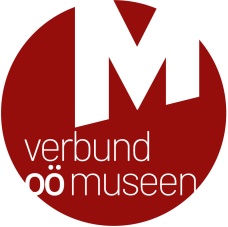 Bezirk GmundenLeonding, April 2023GEMEINSAM NACHHALTIG!
Handarbeitsmuseum, Viechtauer Heimathaus & K-Hof Kammerhof Museum Gmunden sind dabei!Große Museumswoche vom 6.–14. Mai 2023Vielfältige Angebote zum Entdecken und Erleben halten Oberösterreichs Museen bei der jährlichen Aktionswoche zum Internationalen Museumstag bereit: Heuer findet die Museumswoche vom 6. bis 14. Mai 2023 unter der Beteiligung von 58 Häusern aus ganz Oberösterreich statt: Bei 115 Programmpunkten wird dabei unter dem Motto „Gemeinsam nachhaltig!“ ein abwechslungsreiches Kulturerlebnis geboten! Viele Museen öffnen zudem bei freiem oder ermäßigtem Eintritt. Drei Museen aus dem Bezirk Gmunden beteiligen sich an der Aktionswoche. Über Details informiert die Website des Verbundes Oberösterreichischer Museen - www.ooemuseen.at. 

Gemeinsam nachhaltig!
Inspiriert durch das Motto des Internationalen Museumstages 2023 Sustainability and Well-being wurde für die Aktionswoche in Oberösterreich heuer der Slogan Gemeinsam nachhaltig! gewählt, denn das Ziel ist sowohl das Auftreten als Museumsgemeinschaft als auch die Vermittlung der nachhaltigen Museumsidee: Museen sammeln und bewahren Kunst, Kultur- und Naturgüter für die nachfolgenden Generationen und garantieren einen langfristigen Erhalt unserer Schätze. Sie stellen somit einen nachhaltigen Gedächtnisspeicher für unsere Gesellschaft dar. Viele Museen haben ihr Programm speziell auf das Motto abgestimmt und sie laden ein, gemeinsam Ideen für eine bessere Zukunft zu entwickeln oder aber auch nachhaltigen Trends in Geschichte und Vergangenheit nachzuspüren. Dabei haben künstlerische, wissenschaftliche und auch experimentelle Positionen gleichermaßen Platz. Andere Häuser wiederum laden zu Programmpunkten gemäß ihren Jahresschwerpunkten ein.

Angebot  der Museen des Bezirks Gmunden
Mit einem besonderen Programm warten Handarbeitsmuseum, Viechtauer Heimathaus und K-Hof Kammerhof Museum Gmunden anlässlich der Aktionswoche zum Internationalen Museumstag auf:Zum Workshop „Monogramme drucken“ lädt das Handarbeitsmuseum in Traunkirchen am Nachmittag des 7. Mai 2023, von 14:00 bis 17:00 Uhr, ein: Besucherinnen und Besucher drucken besondere Monogramme auf vorgefertigte Lavendelsackerl oder auf mitgebrachte Werkstücke. Im Viechtauer Heimathaus, das einen Einblick in die ländliche Lebens- und Arbeitswelt unserer Vorfahren vor rund 100 Jahren bietet, findet am Sonntag, 7. Mai 2023, von 14:00 bis 17:00 Uhr, wieder ein musikalischer Nachmittag mit der Heimathaus Musi statt. An diesem Nachmittag zeigen Vogelschnitzer ihr Können, es werden laufend Führungen im Heimathaus angeboten und für Verköstigung und gute Stimmung ist gesorgt! Unter dem Motto „Mit der Traunsee-Tram durch die Klimageschichte der Eiszeiten“ lädt das K-Hof Kammerhof Museum Gmunden am Dienstag, 9. und am Donnerstag, 11. Mai 2023, jeweils von 15:00 bis 17:00 Uhr, zu einem besonderen Vermittlungsangebot ein: Nach einer Führung durch die Ausstellung „Alles auf Schiene“ steht eine Fahrt mit der Traunsee-Tram von Gmunden nach Vorchdorf am Programm, die allerlei Wissenswertes zur Verkehrsgeschichte und zur Klimageschichte der letzten 600.000 Jahre bietet. Bei diesen und vielen weiteren Programmpunkten in Oberösterreichs Museen wird ein hochqualitatives und vielfältiges Kulturangebot geboten, das von Ausstellungseröffnungen und Sonderführungen über Familienprogramme, Handwerksvorführungen und Workshops bis zu Lesungen, Musik und Kulinarik reicht. Viele Häuser bieten Eintrittsermäßigungen, u.a. für Familien mit der OÖ Familienkarte oder generell freien Eintritt. Bei einem Gewinnspiel können Besucherinnen und Besucher ihr Glück versuchen und tolle Preise von Genussland Oberösterreich gewinnen. 

Informationen zum Programm
Eine Programmbroschüre, die in allen teilnehmenden Museen aufliegt und auch digital zur Verfügung steht, liefert einen kompakten Überblick zum gesamten Angebot. Umfassende Informationen zu den einzelnen Programmpunkten und allfälligen Anmeldemodalitäten liefert der Veranstaltungskalender des Verbundes Oberösterreichischer Museen unter www.ooemuseen.at.Links:Übersicht aller Programmpunkte mit Filtermöglichkeiten nach Veranstaltungstyp, Bezirken, Ermäßigungen: www.ooemuseen.at/museen-in-ooe/veranstaltungen#/?event_terms=3 Programmpunkte im Bezirk Gmunden________________________________________________________________________________Für Fragen und bei Bildwünschen stehen wir Ihnen jederzeit gerne zur Verfügung. Rückfragehinweis:Verbund Oberösterreichischer MuseenMag.a Elisabeth Kreuzwieser | kreuzwieser@ooemuseen.atDr. Klaus Landa | landa@ooemuseen.atWelser Straße 20, 4060 LeondingTel.: +43 (0)732/68 26 16www.ooemuseen.atwww.ooegeschichte.atwww.facebook.com/ooemuseen/ www.instagram.com/ooemuseen_at/ Der Verbund Oberösterreichischer Museen als gemeinnütziger Verein ist die Interessengemeinschaft und Serviceeinrichtung für die Museen, Sammlungen und museumsähnlichen Einrichtungen des Bundeslandes Oberösterreich. 